
BANQUETS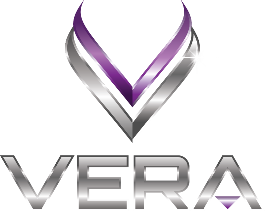 CHILDREN BANQUET MENU - SILVER PLAN
Two Appetizer Choices
Two Hot Choices
One Side Choice
$35.00 per personAppetizer Options
(Choose Two)Fried Mozzarella
Delicious fried mozzarella cheese served with our rich marinara sauce.Pigs in a Blanket
Classic mini frank wrapped in a crispy pastry.Mini Cheese Pizza
Traditional crisp mini cheesy pizzas.Buffalo Wings
Classic favorite served with sauce.Caesar Salad
Romaine lettuce and croutons dressed with parmesan cheese, Caesar dressing and herbs.Hot Buffet Options
(Choose Two)Tacos
Corn or flour tortillas, ground beef, shredded cheese, shredded lettuce, dice tomatoes, served with salsa and sour cream.Quesadillas
Shredded cheese is in a warm crispy flour tortilla Mini Cheese Steak
Thinly sliced steak, American cheese, fried onions on hoagie rolls.Chicken Tenders
Crispy fried tender served with your choice of dipping sauces.Mini Slider Burgers
Served on warm buns with American cheese.Sides Options
(Choose One)Baked Macaroni and Cheese
Elbow macaroni with our homemade cheese sauce and cheddar cheese baked to perfection.

Pasta
Served with herbs & seasonings and your choice of marinara or garlic butter sauce.Loaded Potato
Baked russet potato topped with sour cream, cheddar cheese, scallions and bacon.French Fries 
Classic childhood favorite with your choice of sauce.Potato Wedges
Russet potatoes with roasted garlic and seasoned. Roasted Potatoes
Potato seasoned to delicious perfection with herbs and olive oil.ADDITIONAL AMMENETIES

Dessert Options
(Full cake also available ask for info)Ice Cream Station
(Additional $5 per guest)
Strawberry - Vanilla – Chocolate
 included toppings: Sprinkles – Whipped Cream – M&M’s – Cherries – StrawberriesCandy Bar Station
(Additional $8 per guest)
Assorted arrangement of mini candy bars.Fruit Station
(Additional $4 per guest)
Assorted arrangement of delicious fruit.Self-Serve Popcorn Machine
(Additional $3 per guest)Chocolate Fountain (Additional $6 per guest)Assorted dipping items to include Marshmallows, Fresh Fruit, Pretzels etc.Refreshment Services                                                                                 Soft Drinks Ask about our “Mocktails”